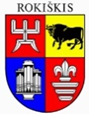 ROKIŠKIO RAJONO SAVIVALDYBĖS TARYBA SPRENDIMASDĖL ROKIŠKIO RAJONO SAVIVALDYBĖS STRATEGINIO PLĖTROS PLANO IKI 2022 METŲ ATASKAITOS PATVIRTINIMO2022 m. birželio 23 d. Nr. TS-Rokiškis	Vadovaudamasi Lietuvos Respublikos vietos savivaldos įstatymo 103 straipsnio 6 dalimi, 16 straipsnio 2 dalies 40 punktu, Rokiškio rajono savivaldybės tarybos 2022 m. kovo 25 d. sprendimu Nr. TS-52 ,,Dėl Rokiškio rajono savivaldybės tarybos 2021 m. lapkričio 26 d. sprendimo Nr. TS-219 ,,Dėl Rokiškio rajono savivaldybės strateginio planavimo organizavimo tvarkos aprašo patvirtinimo“ dalinio pakeitimo“ patvirtintu Rokiškio rajono savivaldybės strateginio planavimo organizavimo tvarkos aprašu bei atsižvelgdama į Rokiškio rajono strateginio planavimo komisijos 2022 m. birželio 15 d. posėdžio protokolą Nr. 3, Rokiškio rajono savivaldybės taryba nusprendžia:	1. Patvirtinti Rokiškio rajono strateginio plėtros plano iki 2022 m. ataskaitą su priedais (pridedama).	2. Patvirtinti Rokiškio rajono strateginio plėtros plano iki 2022 m. priemonių planą nauja redakcija (pridedama).            3. Pripažinti netekusiu galios Rokiškio rajono savivaldybės tarybos 2021 m. birželio 25 d. sprendimo Nr. TS-148 „Dėl Rokiškio rajono strateginio plėtros plano iki 2022 metų priemonių plano įgyvendinimo ataskaitos už 2020 metus ir jos priedų patvirtinimo“ 2 punktą.4. Skelbti šį sprendimą Rokiškio rajono savivaldybės interneto svetainėje bei Teisės aktų registre.             Šis sprendimas per vieną mėnesį gali būti skundžiamas Regionų administraciniam teismui, skundą paduodant bet kuriuose šio teismo rūmuose, Lietuvos Respublikos administracinių bylų teisenos įstatymo nustatyta tvarka.Savivaldybės meras							Ramūnas GodeliauskasAgnė GrizevičiūtėRokiškio rajono savivaldybės tarybaiSPRENDIMO PROJEKTO ,,DĖL ROKIŠKIO RAJONO SAVIVALDYBĖS STRATEGINIO PLĖTROS PLANO IKI 2022 METŲ ATASKAITOS PATVIRTINIMO“AIŠKINAMASIS RAŠTAS2022-06-07RokiškisSprendimo projekto tikslai ir uždaviniai.Šiuo sprendimu siūloma patvirtinti Rokiškio rajono strateginio plėtros plano iki 2022 m. vizijos, prioritetų, priemonių plano ataskaitą už 2021 metus bei nauja redakcija patvirtinti Rokiškio rajono strateginio plėtros plano iki 2022 m. priemonių planą.              Teisinio reguliavimo nuostatos.Lietuvos Respublikos vietos savivaldos įstatymas;Lietuvos Respublikos strateginio valdymo įstatymas;Strateginio valdymo metodika, patvirtinta Lietuvos Respublikos Vyriausybės 2021 m. balandžio 28 d. nutarimu Nr. 292 „Dėl Lietuvos Respublikos strateginio valdymo įstatymo, Lietuvos Respublikos regioninės plėtros įstatymo 4 straipsnio 3 ir 5 dalių, 7 straipsnio 1 ir 4 dalių ir Lietuvos Respublikos biudžeto sandaros įstatymo 141 straipsnio 3 dalies įgyvendinimo“; Rokiškio rajono savivaldybės strateginio planavimo organizavimo tvarkos aprašas, patvirtintas Rokiškio rajono savivaldybės tarybos 2022 m. kovo 25 d. sprendimu Nr. TS-52 ,,Dėl Rokiškio rajono savivaldybės tarybos 2021 m. lapkričio 26 d. sprendimo Nr. TS-219 ,,Dėl Rokiškio rajono savivaldybės strateginio planavimo organizavimo tvarkos aprašo patvirtinimo“ dalinio pakeitimo“.Sprendimo projekto esmė.Sprendimu siūloma patvirtinti Rokiškio rajono strateginio plėtros plano (toliau – SPP) iki 2022 m. ataskaitą, kuri susideda iš vizijos pasiekimo, prioritetų rodiklių pasiekimo iki 2021 metų įvertinimo bei priemonių plano ataskaitos už 2021 metus bei aktualios priemonių plano redakcijos patvirtinimo. Taip pat šiuo sprendimu, remiantis Rokiškio r. savivaldybės administracijos struktūrinių padalinių vadovų, įstaigų, socialinių partnerių atstovų ir strateginio planavimo komisijos narių pasiūlymais, kuriems buvo pritarta 2022-06-15 jungtiniame Rokiškio rajono strateginio planavimo komisijos ir Strateginių planų rengimo ir įgyvendinimo priežiūros darbo grupės posėdyje, siūloma patikslinti ir patvirtintas aktualia redakcija Rokiškio rajono strateginio plėtros plano iki 2022 m. priemonių planą.             Laukiami rezultatai.             Parengta Rokiškio rajono SPP iki 2022 m. ataskaita už 2021 metus leis įvertinti Rokiškio rajono SPP iki 2022 m.  įgyvendinimo rezultatus, tikslingai ir efektyviai planuoti savivaldybės veiklą, sudarys sąlygas tinkamam rajono plėtros procesų formavimui, vykdymui ir kontrolei.	Suderinamumas su Lietuvos Respublikos galiojančiais teisės norminiais aktais. Projektas neprieštarauja galiojantiems teisės aktams.	Antikorupcinis vertinimas. Teisės akte nenumatoma reguliuoti visuomeninių santykių, susijusių su LR korupcijos prevencijos įstatymo 8 str. 1 d. numatytais veiksniais, todėl teisės aktas nevertintinas antikorupciniu požiūriu. Strateginio planavimo, investicijų ir viešųjų pirkimų                                         skyriaus vyr. specialistė							Agnė Grizevičiūtė